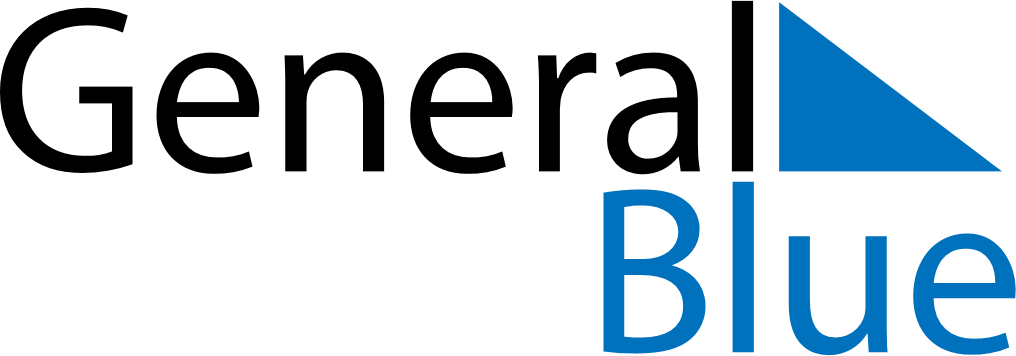 June 2024June 2024June 2024June 2024June 2024June 2024June 2024Sundarnagar, Himachal Pradesh, IndiaSundarnagar, Himachal Pradesh, IndiaSundarnagar, Himachal Pradesh, IndiaSundarnagar, Himachal Pradesh, IndiaSundarnagar, Himachal Pradesh, IndiaSundarnagar, Himachal Pradesh, IndiaSundarnagar, Himachal Pradesh, IndiaSundayMondayMondayTuesdayWednesdayThursdayFridaySaturday1Sunrise: 5:18 AMSunset: 7:22 PMDaylight: 14 hours and 4 minutes.23345678Sunrise: 5:17 AMSunset: 7:22 PMDaylight: 14 hours and 4 minutes.Sunrise: 5:17 AMSunset: 7:23 PMDaylight: 14 hours and 5 minutes.Sunrise: 5:17 AMSunset: 7:23 PMDaylight: 14 hours and 5 minutes.Sunrise: 5:17 AMSunset: 7:23 PMDaylight: 14 hours and 6 minutes.Sunrise: 5:17 AMSunset: 7:24 PMDaylight: 14 hours and 7 minutes.Sunrise: 5:17 AMSunset: 7:24 PMDaylight: 14 hours and 7 minutes.Sunrise: 5:17 AMSunset: 7:25 PMDaylight: 14 hours and 8 minutes.Sunrise: 5:17 AMSunset: 7:25 PMDaylight: 14 hours and 8 minutes.910101112131415Sunrise: 5:16 AMSunset: 7:26 PMDaylight: 14 hours and 9 minutes.Sunrise: 5:16 AMSunset: 7:26 PMDaylight: 14 hours and 9 minutes.Sunrise: 5:16 AMSunset: 7:26 PMDaylight: 14 hours and 9 minutes.Sunrise: 5:16 AMSunset: 7:27 PMDaylight: 14 hours and 10 minutes.Sunrise: 5:16 AMSunset: 7:27 PMDaylight: 14 hours and 10 minutes.Sunrise: 5:16 AMSunset: 7:27 PMDaylight: 14 hours and 10 minutes.Sunrise: 5:17 AMSunset: 7:28 PMDaylight: 14 hours and 11 minutes.Sunrise: 5:17 AMSunset: 7:28 PMDaylight: 14 hours and 11 minutes.1617171819202122Sunrise: 5:17 AMSunset: 7:29 PMDaylight: 14 hours and 11 minutes.Sunrise: 5:17 AMSunset: 7:29 PMDaylight: 14 hours and 11 minutes.Sunrise: 5:17 AMSunset: 7:29 PMDaylight: 14 hours and 11 minutes.Sunrise: 5:17 AMSunset: 7:29 PMDaylight: 14 hours and 12 minutes.Sunrise: 5:17 AMSunset: 7:29 PMDaylight: 14 hours and 12 minutes.Sunrise: 5:17 AMSunset: 7:30 PMDaylight: 14 hours and 12 minutes.Sunrise: 5:18 AMSunset: 7:30 PMDaylight: 14 hours and 12 minutes.Sunrise: 5:18 AMSunset: 7:30 PMDaylight: 14 hours and 12 minutes.2324242526272829Sunrise: 5:18 AMSunset: 7:30 PMDaylight: 14 hours and 12 minutes.Sunrise: 5:18 AMSunset: 7:30 PMDaylight: 14 hours and 12 minutes.Sunrise: 5:18 AMSunset: 7:30 PMDaylight: 14 hours and 12 minutes.Sunrise: 5:19 AMSunset: 7:31 PMDaylight: 14 hours and 11 minutes.Sunrise: 5:19 AMSunset: 7:31 PMDaylight: 14 hours and 11 minutes.Sunrise: 5:19 AMSunset: 7:31 PMDaylight: 14 hours and 11 minutes.Sunrise: 5:20 AMSunset: 7:31 PMDaylight: 14 hours and 11 minutes.Sunrise: 5:20 AMSunset: 7:31 PMDaylight: 14 hours and 10 minutes.30Sunrise: 5:20 AMSunset: 7:31 PMDaylight: 14 hours and 10 minutes.